OFERTA UDZIAŁU W PROGRAMIE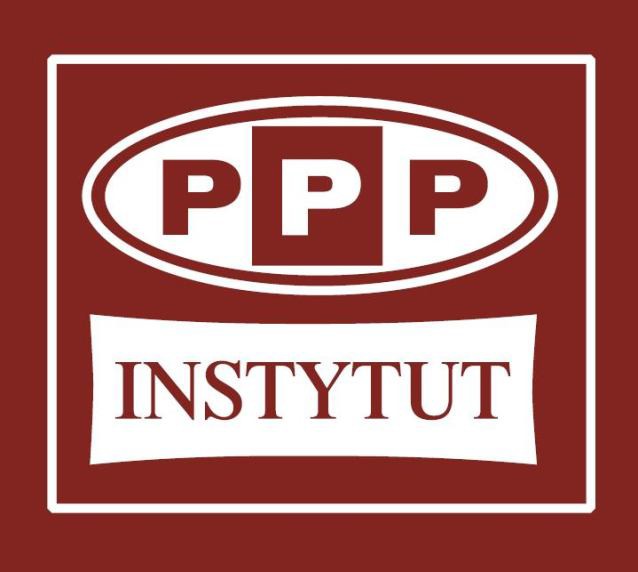 „IZBA PODMIOTÓW PUBLICZNYCH” INSTYTUTU PPPProgram „Izba Podmiotów Publicznych” oferuje Państwu unikalny oraz wyjątkowo szeroki zakres wsparcia w racjonalizacji wydatkowania środków publicznych oraz w przygotowaniu i realizacji inwestycji publicznych w  modelu ppp  i/lub koncesji, jak  również szereg usług (m.in.   szkoleniowych  i   promocyjnych),  przez   cały  rok   kalendarzowy  wg   poniższejspecyfikacji:Powyższy zakres usług świadczonych w ramach poszczególnych wariantów „Izby PodmiotówPublicznych” jest również dostępny na stronie www.ippp.pl.DEKLARACJA UCZESTNICTWA W PROGRAMIE„IZBY PODMIOTÓW PUBLICZNYCH” INSTYTUTU PPPNiniejszym deklaruję udział reprezentowanego przeze mnie podmiotu, którego dane widnieją poniżej, w programie Instytutu Partnerstwa Publiczno-Prywatnego z siedzibą w Warszawie (ul. Świętokrzyska 20/317, 00-002 Warszawa, KRS 0000172867, REGON 015613863, NIP 118-171-2761) pod nazwą „Izba Podmiotów Publicznych” wg następującego zakresu (prosimy zaznaczyć odpowiednie pole):Wszystkie ceny są cenami netto, do których należy doliczyć 23% podatku VAT.Zobowiązuję się do opłacenia rocznej składki członkowskiej w wysokości wskazanej powyżej tytułem przyjęcia w poczet członków programu „Izby Podmiotów Publicznych”. Udział w programie liczony będzie od dnia zaksięgowania płatności na rachunku bankowym Instytutu PPP o numerze:PL51-1020-1127-0000-1002-0068-8853Dane instytucji przystępującej do programu „Izba Podmiotów Publicznych”:OświadczeniePrzyjmuję do wiadomości, iż przetwarzanie moich danych osobowych jest zgodne z prawem i spełnia warunki, o których mowa art. 6 ust. 1 lit. c oraz art. 9 ust. 2 lit. g Rozporządzenia Parlamentu Europejskiego i Rady (UE) 2016/679 – dane osobowe są niezbędne dla realizacji Programu Izba Podmiotów Publicznych.Mam prawo dostępu do treści swoich danych i ich sprostowania, usunięcia lub ograniczenia przetwarzania.Pakiet „podstawowy”Pakiet „rozszerzony”Pakiet „pełny”1)   audyt oszczędnościowy,2)   ocena potencjału wdrażania projektów ppp i koncesji,3)   1 szkolenie z zakresu ppp i koncesji,4)   cokwartalna wymiana doświadczeń pomiędzy uczestnikami programu (spotkania bezpośrednie),5)   newsletter IPPP,6)   bezpłatna prenumerata polskiego „Forum PPP” oraz anglojęzycznego „PPP Magazine” w wersjach elektronicznych,7)   10% rabatu na pozostałe usługi Instytutu PPP.1)   zakres „podstawowy” oraz:2)   stworzenie ram instytucjonalnych ipolitycznych dla wdrażania ppp i koncesji,3)   wstępna analiza przedrealizacyjna przedsięwzięcia typu ppp,4)   bezpłatna prenumerata polskiego „Forum PPP” oraz anglojęzycznego „PPP Magazine” w wersjach drukowanych,5)   bezpłatne uczestnictwo w roli gości na płatnych konferencjach ppp organizowanych przez Instytut PPP w Polsce,6)   dodatkowe 5% rabatu na pozostałe usługi Instytutu PPP (łącznie 15%) .1)   zakres „podstawowy” i„rozszerzony” oraz dodatkowo:2)   konsultacje rynkowe dla przedsięwzięcia typuppp (łącznie 2 konsultacje),3)   do wyboru dla wybranego przedsięwzięcia typu ppp: pełna analiza przedrealizacyjna albo pełna obsługa prawna,4)   bezpłatne uczestnictwo w roli prelegentów na płatnych i bezpłatnych konferencjach ppp organizowanych przez Instytut PPP w Polsce,5)   dodatkowe 5% rabatu na pozostałe usługiInstytutu PPP (łącznie20%).Pakiet „podstawowy”Pakiet „rozszerzony”Pakiet „pełny”6.000 zł25.000 zł85.000 złNazwa instytucji:Adres siedziby:NIP instytucji:Telefon / Faks:E-mail (biuro):Imię i nazwisko osoby upoważnionej do reprezentowania instytucji:E-mail (osoby reprezentującej instytucję):Strona internetowa instytucji:Osoba do kontaktu w sprawie „IzbyPodmiotów Publicznych”:E-mail (osoby do kontaktu w sprawie„Izby Podmiotów Publicznych”):Pieczęć instytucji:Data:Podpis osoby upoważnionej doreprezentowania instytucji: